В соответствии с  п. 7, 8¸ 10 ст. 54 Федерального Закона 12.06.2002 года № 67-ФЗ «Об основных гарантиях избирательных прав и права на участие в референдуме граждан Российской Федерации», по предложению Территориальной избирательной комиссии города Печоры:1. Выделить специальные места для размещения печатных предвыборных агитационных материалов по выборам Главы Республики Коми, депутатов Государственного Совета Республики Коми VII созыва, депутатов Совета муниципального района «Печора» седьмого созыва, дополнительным выборам депутатов Совета городского поселения «Кожва» второго созыва по Изъяюскому многомандатному избирательному округу № 2 13 сентября 2020 года на территории каждого избирательного участка (приложение 1).2. Печатные агитационные материалы могут размещаться в помещениях, на зданиях, сооружениях и иных объектах только с согласия и на условиях собственников, владельцев указанных объектов (приложение 2).3. Запрещается размещать агитационные материалы на памятниках, обелисках, зданиях, сооружениях и в помещениях, имеющих историческую, культурную или архитектурную ценность, а также в зданиях, в которых размещены избирательные комиссии, помещения для голосования, и на расстоянии менее 50 метров от входа в них.4. Запрещается размещать агитационные материалы способами, затрудняющими их демонтаж.5. Произвести демонтаж размещенных агитационных материалов по окончанию проведения выборов Главы Республики Коми, депутатов Государственного Совета Республики Коми VII созыва, депутатов Совета муниципального района «Печора» седьмого созыва, дополнительных выборов депутатов Совета городского поселения «Кожва» второго созыва по Изъяюскому многомандатному избирательному округу № 2 (представители кандидатов на Главу Республики Коми, в депутаты Государственного Совета Республики Коми VII созыва, в депутаты Совета муниципального района «Печора» седьмого созыва, в депутаты Совета городского поселения «Кожва» второго созыва по Изъяюскому многомандатному избирательному округу № 2).6. Настоящее распоряжение подлежит опубликованию и размещению на официальном сайте администрации муниципального района «Печора».7. Контроль за исполнением настоящего распоряжения возложить на заместителя руководителя администрации С.С. Бобровицкого.И.о. главы муниципального района – руководителя администрации                                                          Р.И. ГрибановПриложение 1 к распоряжению администрации МР «Печора»                                                                             от  « 27 » июля 2020 года № 579 - р   Список специальных мест для размещения печатныхпредвыборных агитационных материалов на территориях избирательных участков по выборам Главы Республики Коми, депутатов Государственного Совета Республики Коми VII созыва, депутатов Совета муниципального района «Печора» седьмого созыва, дополнительным выборам депутатов Совета городского поселения «Кожва» второго созыва по Изъяюскому многомандатному избирательному округу № 2 13 сентября 2020 года______________________________Согласно п. 9 ст. 54 Федерального Закона 12.06.2002 года № 67-ФЗ «Об основных гарантиях избирательных прав и права на участие в референдуме граждан Российской Федерации» организации, индивидуальные предприниматели, выполняющие работы (оказывающие услуги) по подготовке и размещению агитационных материалов, обязаны обеспечить кандидатам, избирательным объединениям равные условия оплаты своих работ (услуг)._______________________________________Приложение 2 к распоряжению администрации МР «Печора»                                                                  от  « 27 » июля  2020 года № 579 - р    Согласие на размещение печатных агитационных материалов Я,______________________________________________________________,                                                                    (Фамилия, имя, отчество)_________________________________________________                         _______________________________________                              (должность)                                                                              (наименование предприятия, учреждения)даю согласие на размещение печатных агитационных материалов по выборам Главы Республики Коми, выборам депутатов Государственного Совета Республики Коми VII созыва, выборам депутатов Совета муниципального района «Печора» седьмого созыва, дополнительных выборов депутатов Совета городского поселения  «Кожва» второго созыва по Изъяюскому многомандатному избирательному округу № 2 13 сентября 2020 года на фасаде/в помещении (нужное подчеркнуть) здания ___________________________________________, расположенного по адресу: _________________________________________________________________________. И обязуюсь обеспечить кандидатам, избирательным объединениям равные условия для размещения агитационных материалов согласно п. 9 ст. 54 Федерального закона № 67-ФЗ от 12.06.2002 года «Об основных гарантиях избирательных прав и права на участие в референдуме граждан  Российской Федерации».____/___________2020г.                                 ____________/ _________________/          (число/месяц)                                                                                                                 (подпись/расшифровка)________________________________АДМИНИСТРАЦИЯ МУНИЦИПАЛЬНОГО РАЙОНА «ПЕЧОРА»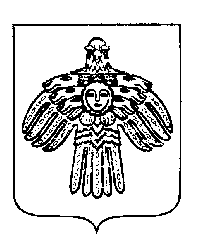 «ПЕЧОРА»  МУНИЦИПАЛЬНÖЙ  РАЙОНСААДМИНИСТРАЦИЯ «ПЕЧОРА»  МУНИЦИПАЛЬНÖЙ  РАЙОНСААДМИНИСТРАЦИЯ РАСПОРЯЖЕНИЕТШÖКТÖМРАСПОРЯЖЕНИЕТШÖКТÖМРАСПОРЯЖЕНИЕТШÖКТÖМРАСПОРЯЖЕНИЕТШÖКТÖМРАСПОРЯЖЕНИЕТШÖКТÖМ«   27  »    июля    2020г.г. Печора,  Республика Коми              № 579-р              № 579-рО выделении специальных мест для размещения печатных предвыборных агитационных материалов по выборам Главы Республики Коми, депутатов Государственного Совета Республики Коми VII созыва, депутатов Совета муниципального района «Печора» седьмого созыва, дополнительным выборам депутатов Совета городского поселения «Кожва» второго созыва по Изъяюскому многомандатному избирательному округу № 2 13 сентября 2020 года № № избирательного участкаНаименование избирательного участкаМеста для размещения предвыборных агитационных материалов№ 187Привокзальный избирательный участокСтенд на автобусной остановке «Детский сад» (сторона движения автотранспорта от железнодорожного вокзала по маршруту № 1)№ 188Железнодорожный избирательный участокСтенд на автобусной остановке «Кинотеатр Горького» (сторона движения автотранспорта от железнодорожного вокзала по маршруту № 1)№ 189Строительный избирательный участокСтенд на автобусной остановке «Парма» (сторона движения автотранспорта от горбольницы по маршрутам № 4, 9, 103, 115к)№ 190ГРЭСовский избирательный участокСтенд на автобусной остановке «Парма» (сторона движения автотранспорта к горбольнице по маршруту № 4, 9, 103, 115к)№ 191Центральный избирательный участокСтенд на автобусной остановке «ДКЖ» (сторона движения автотранспорта к железнодорожному вокзалу по маршруту № 1, 2)№192Первомайский избирательный участокСтенд на автобусной остановке «ДКЖ» (сторона движения автотранспорта от железнодорожного вокзала по маршруту № 1, 2)№193Советский избирательный участокСтенд на автобусной остановке «Кинотеатр Горького» (сторона движения автотранспорта к железнодорожному вокзалу по маршруту № 1, 2)№ 194Московский избирательный участокСтенд на автобусной остановке «Энергосбыт» (сторона движения автотранспорта от железнодорожного вокзала по маршруту № 1)№ 195Кедровошорский избирательный участокИнформационный стенд в магазине по ул. Парковой, дом № 13№ 196Конецборский избирательный участокФасад Дома досуга по ул. Почтовой, дом № 45 д. Конецбор, фасад магазина по ул. Центральной, дом № 17 д. Аранец№ 197Медвежский избирательный участокИнформационный стенд в магазине по ул. Молодежной, дом № 17№ 198Красноягский избирательный участокИнформационный стенд в здании администрации по пер. Советскому, дом № 6, информационный стенд магазина «Веста» по ул. Лесокомбинатовской, дом № 41№ 199Бызовской избирательный участокФасад торгового павильона по ул. Совхозной, дом № 10А, фасад питьевого колодца в районе дома № 1 по ул. Совхозной№ 200Приуральский избирательный участокФасад здания магазина «Березка» по ул. Лесной, дом № 30№ 202Даниловский избирательный участокФасад магазина «Заречье» по ул. Центральной, дом № 15№ 203Печорский избирательный участокСтенд на автобусной остановке «Энергосбыт» (сторона движения автотранспорта к железнодорожному вокзалу по маршруту № 1)№ 204Школьный избирательный участокСтенд на автобусной остановке «Гостиница «Космос»» (сторона движения автотранспорта от горбольницы по маршруту № 2, 6, 9, 105)№ 205Новостроительный избирательный участок Стенд на автобусной остановке «Школа №9» (сторона движения автотранспорта от горбольнице по маршруту № 2, 6, 9, 105)№ 206Сосновоборский избирательный участокСтенд на автобусной остановке «Детский сад «Ручеек» (сторона движения автотранспорта к горбольнице по маршруту № 6)№ 207Спортивныйизбирательный участокСтенд на автобусной остановке «Магазин «Юбилейный» (сторона движения автотранспорта к горбольнице по маршруту № 6)№ 208Булгаковский избирательный участокСтенд на автобусной остановке «Главпочтамт» (сторона движения автотранспорта от горбольницы по маршруту № 9, 105)№ 209Ленинградский избирательный участокСтенд на автобусной остановке «Печорский хлебомакаронный комбинат» (сторона движения автотранспорта к железнодорожному вокзалу по маршруту № 1)№ 210Юбилейный избирательный участокСтенд на автобусной остановке «Площадь Победы» (сторона движения автотранспорта к железнодорожному вокзалу по маршруту № 1, 9, 105)№ 211Прибрежный избирательный участокСтенд на автобусной остановке «Площадь Советская» (сторона движения автотранспорта от  горбольницы по маршруту № 1, 6, 9, 105)№ 212Портовый избирательный участокСтенд на автобусной остановке «Магазин «Воркута» (сторона движения автотранспорта к железнодорожному вокзалу по маршруту № 2, 6)№ 213Русановский избирательный участокСтенд на автобусной остановке «Молодежный бульвар» (сторона движения автотранспорта к железнодорожному вокзалу по маршруту № 1, 9, 105)№ 214Озерный избирательный участокИнформационный стенд внутри магазина «Веста» по ул. Центральной, дом № 23, информационный стенд администрации по ул. Центральной, дом № 15№ 215Речной избирательный участокСтенд на автобусной остановке «Детская поликлиника» (сторона движения автотранспорта от горбольницы по маршруту № 1, 6, 105)№ 216Путейский избирательный участокИнформационный стенд администрации по ул. Парковой, дом № 1№ 217Луговской избирательный участокИнформационный стенд в библиотеке по ул. Русанова, дом № 15 п. Луговой, информационный стенд в магазине «Кооператор» по ул. Лесной, дом № 1 п. Белый Ю№ 220Сынинский избирательный участокИнформационный стенд на железнодорожном вокзале в п. Сыня, информационный стенд в здании администрации  по ул. Лесной, дом № 6 п. Косью№ 221Кожвинский избирательный участокИнформационный стенд около здания администрации по ул. Мира, дом № 12, информационный стенд в магазине по ул. Лесной, дом №33№ 222Изъяюский избирательный участокИнформационный стенд на фасаде  магазина «Империя вин» по ул. Центральной, дом № 6А, автобусная остановка в районе дома № 13А по ул. Центральной№ 223Набережный избирательный участокИнформационный стенд на фасаде магазина «Удачный» по пер. Северному, дом № 5№ 224Усть-Кожвинский избирательный участокИнформационный стенд на фасаде магазина «Юпитер» по ул. Речной, дом № 36№ 225Соколовский избирательный участокИнформационный стенд в магазине «Росинка» по ул. Центральной, дом № 25№ 226Березовский избирательный участокИнформационный стенд у здания почты по ул. Мира, дом № 19№ 227Ново-Березовский избирательный участокФасад жилого дома № 34 по ул. Лесной со стороны первого подъезда№ 228Чикшинский избирательный участокИнформационный стенд у дома № 5 по ул. Привокзальной, информационный стенд у дома №13 по ул. Центральной№ 229Каджеромский избирательный участокИнформационный стенд в поликлинике Каджеромской больницы по ул. Театральной, дом № 7 п. Каджером, фасад дома № 1А по ул. Школьной п. Причал, фасад дома № 8  по ул. Набережной п.  Трубоседъель  № 231Таловский избирательный участокИнформационном стенд в здании школы/детского сада по пер. Заречному, дом № 3№ 233Рыбницкий избирательный участокФасад здания по ул. Почтовой, дом № 8№ 234Зеленоборский избирательный участокИнформационный стенд в здании администрации по ул. Центральной, дом № 1